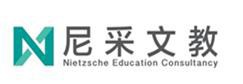 2023/2024 學年  尼采高端監護人服務尼采高端監護人服務登記表	學生資訊：	家庭資訊：	監護服務資訊：	健康資訊：	興趣愛好：2023/2024 學年  尼采高端監護人服務尼采高端監護人服務協議我（們）， 	 (以下簡稱委託人)作為	（以下簡稱學生名字）的父母/法定監護人，同意委託尼采文教 (英國) 有限公司，英國註冊號: 09843402  (以下簡稱尼采) 在我（們）孩子赴英就讀期間擔任孩子的監護人，尼采同意提供下文所載之服務內容，訂定該協議。監護服務期間依英國法律規定及寄宿學校要求，委託人以商業聘任方式付費委託尼采。該協議的服務指的是2023/2024學年，即該學年9月學生所就讀學校開學學生抵達英國後起，至翌年7月學校放假日起學生搭機離境英國結束。監護服務費用委託人同意一次性支付尼采該年度監護費用__________英鎊，尼采同意提供學生下文所載之高端服務內容。委託人同意簽訂該協議後3日內支付尼采該年度監護費用得以保留名額，尼采同意3日內提供學生就讀學校監護人訊息，完善學校核發簽證擔保信函前之必要文件。監護服務內容學生在英學習期間的監護人責任，代表家長及學生向學校以及英國相關機構交涉相關事宜。學生在英學習期間的關懷與照顧，24小時緊急電話聯繫，免費電話諮詢，疑問解答。學生在英學習期間的經常性聯絡，定期指派專人每學期親臨學校探望，關注學生之學業進度和日常生活中的表現以及性格所產生的變化，給予關懷和鼓勵；指導學生處理校內外的各種人際關係，並按需要提供適時的協助。學生在英學習期間依不同年級需要和發展需求協助進行學科選課、參加活動建議，必要性的宿舍調整、補課等事宜。學生在校學習期間因運動或意外傷害的緊急探視及關懷；超出學校醫生及護理中心的層面需送醫院的協助及跟進。學生小短假、期中假等不可留校期間，尼采提供專車及任職尼采的專職司機或職工往返接送服務，交通過程及時向家長反饋， 而非一般的外部叫車或出租車，學生安全獲最大保障。學生小短假、期中假等不可留校期間，尼采提供屬於自行擁有的舒適私宅或面湖別墅作為學生居所，由任職尼采的專業職工照料，而非一般不固定的寄宿家庭，學生具歸屬感。學生小短假、期中假等不可留校期間，尼采提供居家營養均衡的膳食及週末高級餐廳的用餐體驗，而非一般寄宿家庭的簡易伙食，符合學生的口味並培養學生必備的社交及餐桌禮儀。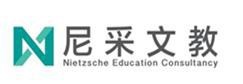 2023/2024 學年  尼采高端監護人服務學生小短假、期中假等不可留校期間，尼采提供洗衣設備或服務，然不包括熨燙，培養學生一定的生活打理能力。 學生小短假、期中假等不可留校期間，尼采提供不定期的景點參訪或影歌劇欣賞活動，舒緩         學生平日的學習壓力並增添生活樂趣。 學生在校及小短假、期中假，第一時間告知家長其子女在英國的學習與生活情況，和家長保 持密切的溝通和連繫，及時向家長反饋學生各方面訊息。 代表家長參加學校家長會: 在家長會前向家長徵詢家長對學校意見，並在家長會上向校方反 應，在家長會結束後及時向家長匯報家長會上校方所反饋內容。 依據學生實際情況，安排額外輔導課程，幫助學生利用假期查漏補缺，提高學習成績 (衍生 相關費用另計)。 每學期開學和結束放假返國時，安排專車接送機事宜，確保學生安全往返於學校和機場。 協助監督每學期包括學校學費、私教課費用、個人健康保險等開支。 協助辦理簽證BRP卡遺失補辦和護照的遺失補辦、更新事宜 (衍生相關費用另計)。 管理寄存備用金、協助購買電話卡、辦理日常話費加值、採購入學所需校服以及其餘學習生  活必需品等，並於每學期末提供使用明細。 免費提供學生暑假返國期間行李寄存服務，最長達60日。   備註尼采提供的居所服務不包括聖誕節、復活節、暑假三個長假。 (若因私人原因在三個長假中有居住及膳食需求時應先徵得尼采同意後並額外付費，費用每晚_______英鎊; 然尼采保留是否提供該項服務的權利。)上述服務內容第7點所指的居所是位於英國距倫敦一小時車程的矽谷城市雷丁的新建私人房產。上述服務期間第2點學生因航班問題須提早在學校新的學年開學日前抵達英國，尼采同意提供最多兩晚的額外延伸免費居所服務; 反之在學年結束後，因航班問題需延長返國日期，尼采同意提供最多兩晚的額外延伸免費居所服務。新生報名須繳付一次性監護人註冊登記費300英鎊，包括警察局及國家健康中心註冊的行政費用。除上述費用外，建議繳納至少500英鎊做為緊急備用金，用於學生在學不辨卡的代為採購支出或緊急代付。
(因疫情期間須檢測費用收取1000英鎊做為緊急備用金)雙方任一方因個人原因欲終止合同應提前行使一學期或以上的書面通知義務，尼采有義務在該協議到期前兩個月通知委託人續約新協議: 委託人有權優先獲續約的名額，然尼采保留接受與否的權利。     委託人 (父) 簽名：	      監護人簽字（或蓋章）：     委託人 (母) 簽名：  日期：	      日期：姓名（中文）：姓名（英文）：國籍：性別：出生日期：電話：護照號碼：護照有效期：簽證類型：簽證有效期：家庭地址：家庭地址：父親名字：父親電話：父親微信或 Line：父親 Email：母親名字：母親電話：母親微信或 Line：母親 Email：監護服務開始時間： 	年	月	日計畫在英國就讀時間: 	學期 /  年就讀學校名字：就讀學校地址：就讀年級：入住宿舍：宿舍電話：舍監名字及聯繫方式：1. 是否有任何慢性疾病或特殊遺傳病史？是  /  否若是，請給出詳細資訊：若是，請給出詳細資訊：2. 是否曾住院動過任何手術？是  /  否若是，請給出詳細資訊：若是，請給出詳細資訊：3. 是否有任何過敏史？是  /  否若是，請給出詳細資訊：若是，請給出詳細資訊：1.是否曾學過任何樂器？是：	/  否是：	/  否2.是否有特別熱愛的運動？是：	/否